Review for the Algebra 1 finalWrite the linear equation for the table: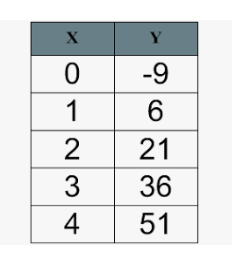 Is it a function?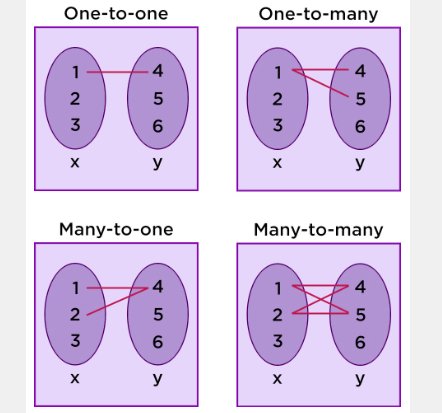 Do a vertical line test, which ones are functions?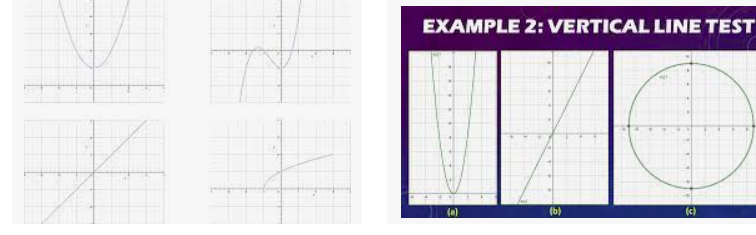 What are the linear equations?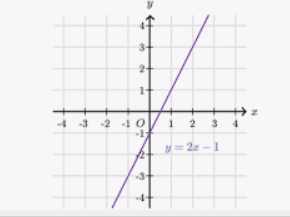 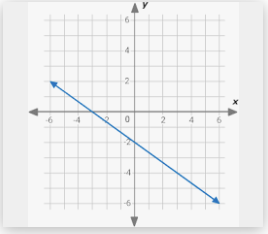 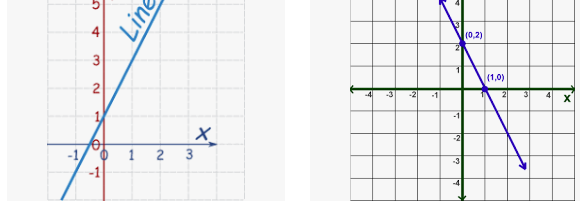 What are the slopes?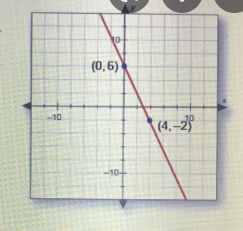 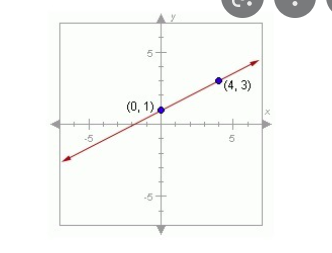 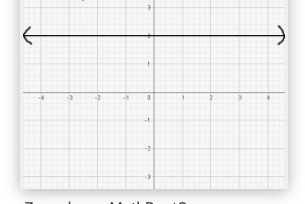 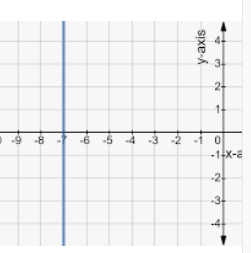 What are the linear inequalities?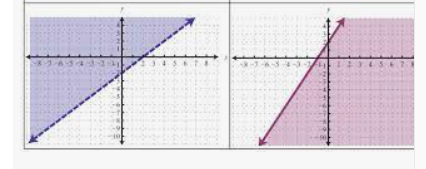 What are the domain and range?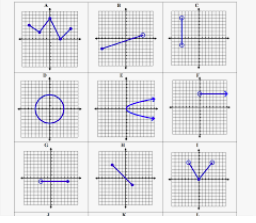 Re-write the expression in exponential form.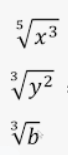 Re-write the expression in radical form.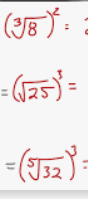 Simplify the square root(see example below)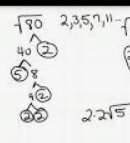 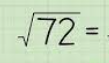 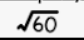 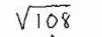 Exponential functions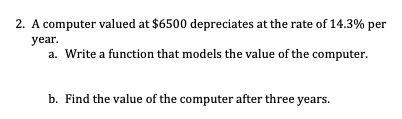 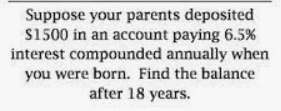 Add and subtract polynomials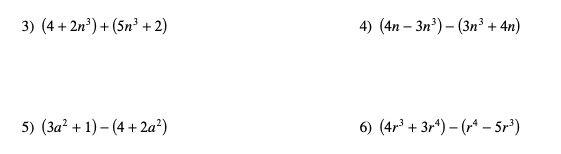 Multiply polynomials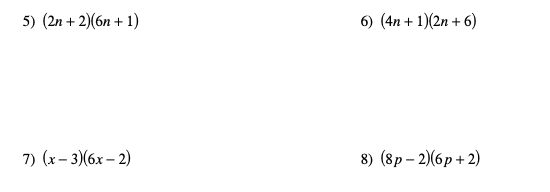 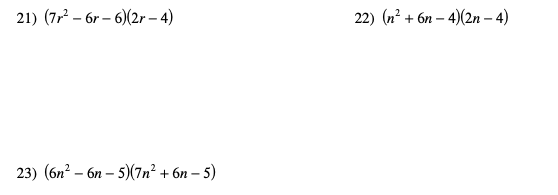 Solve the equation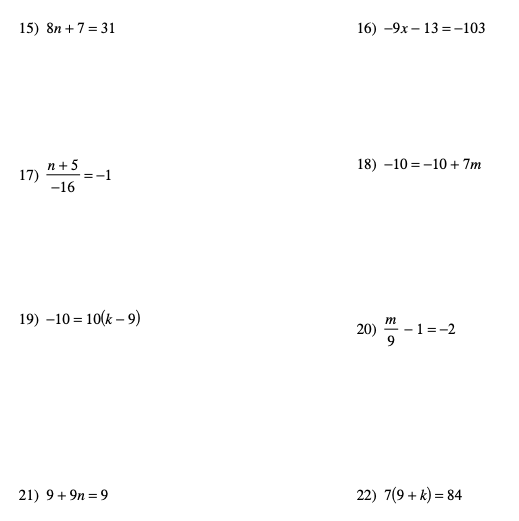 Factor the trinomials. USE THE BOX METHOD!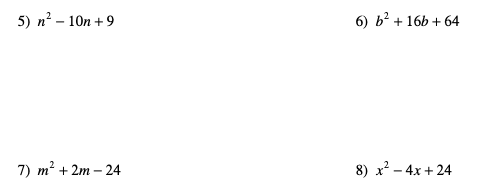 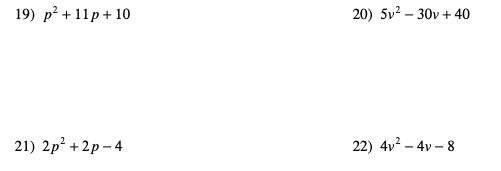 Quadratic functions in vertex form: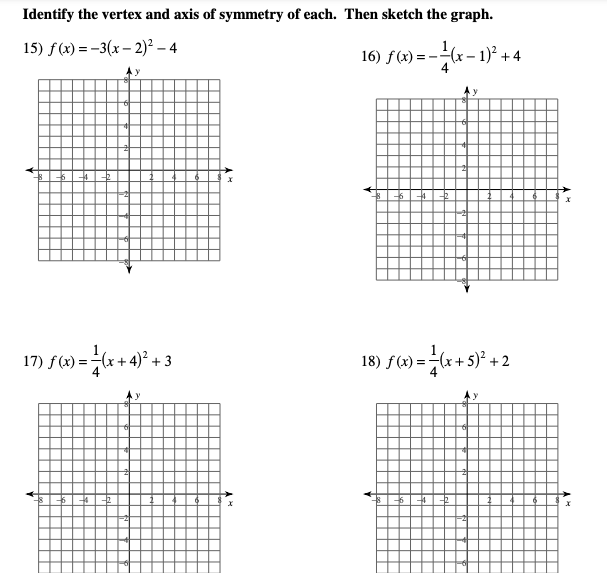 Quadratic functions in Standard Form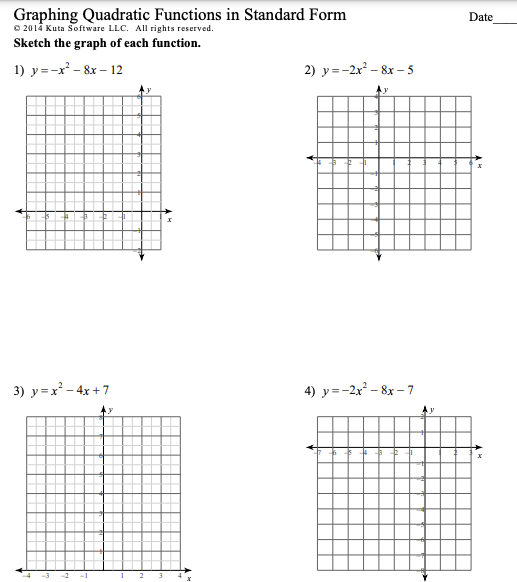 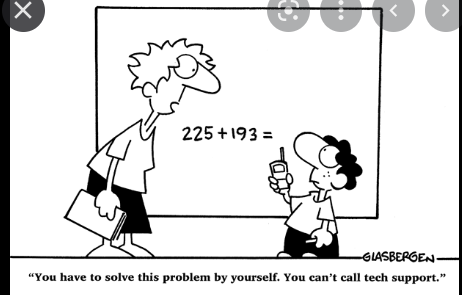 